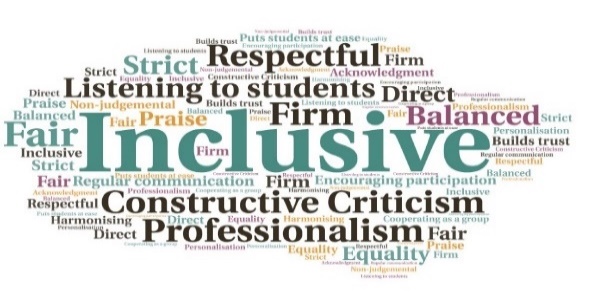 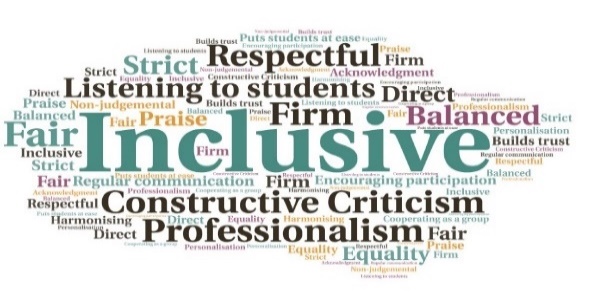 Goal: To ensure Nursing students have access to food and basic supplies during their studies.Submitted by: Melissa O’Keefe
Project: To set up and deliver monthly in-person and virtual tutor groups, with a mental health nursing perspective.
Benefit to: Nursing, Optometry, and Oral Health Sciences students. Impact:  The cost-of-living crisis has severely impacted students, with many struggling to afford basic necessities. By creating this resource which is stocked with items which can be taken for free it allows students to concentrate on their studies and ensures they have continuous access to the supplies they need.